Supplemental MaterialClinical Utility of aVR Lead T-wave in Electrocardiogram of Patients with ST-Elevation Myocardial Infarction[Authors' names/affiliations are undisclosed for peer review]Running title: T-wave in aVR Lead in ST-Elevation Myocardial Infarctiona  Numbers of patients in this category (percent in row)b Of those discharged from the hospital (n=316) Supplemental Figure 1.   STARD diagram reporting flow of participants through the study 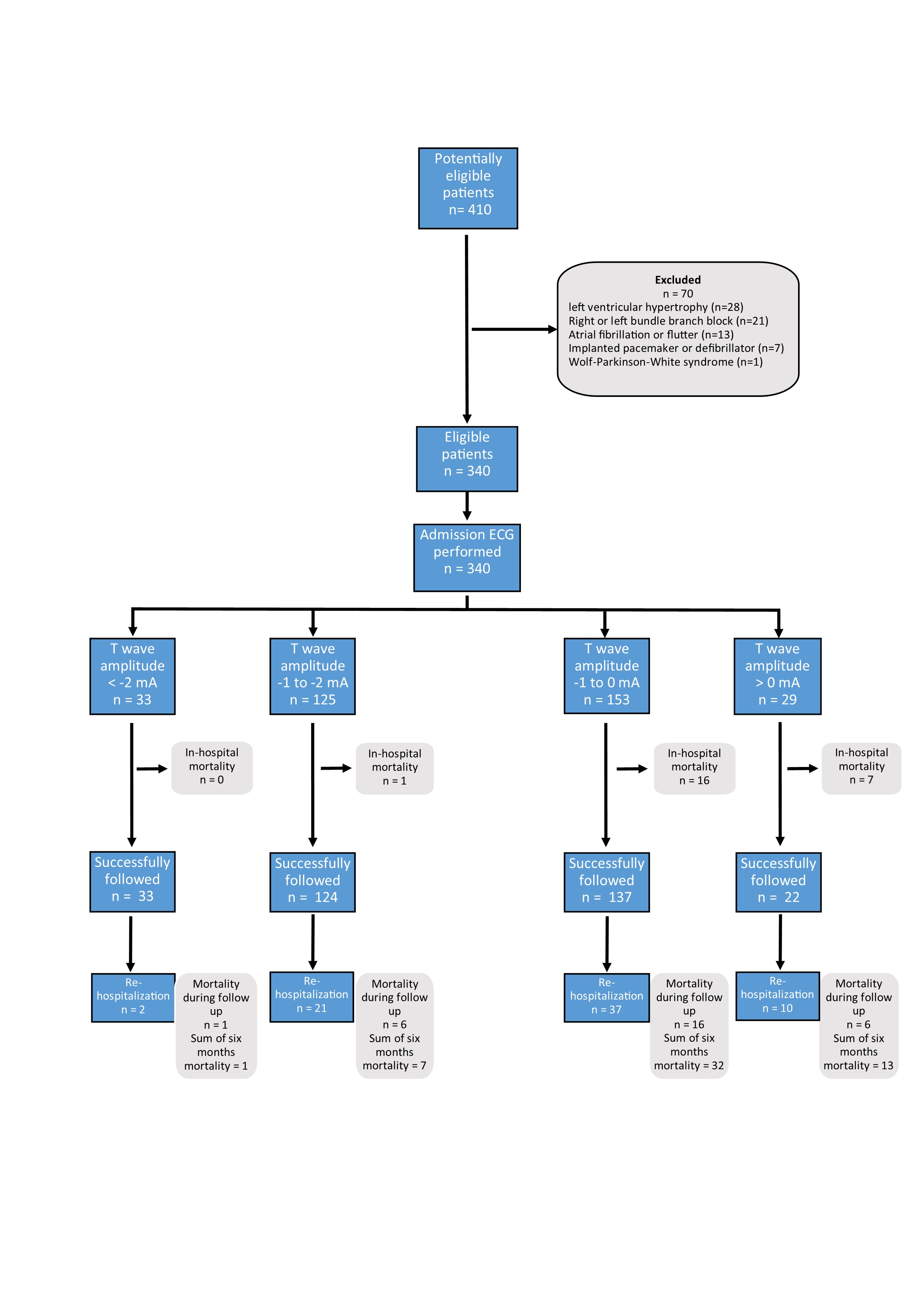 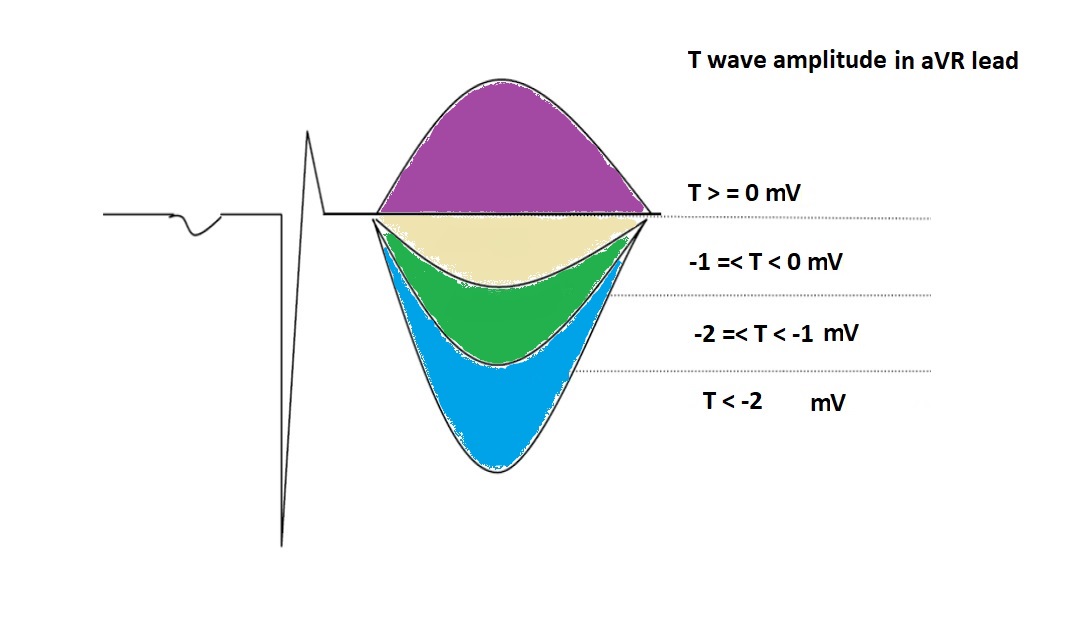 Supplemental Figure 2.  Study groups based on T-wave amplitude. Supplemental Figure 3.  Simple boxplot of Global Registry of Acute Coronary Events (GRACE) score in patients with different T wave amplitude in aVR lead.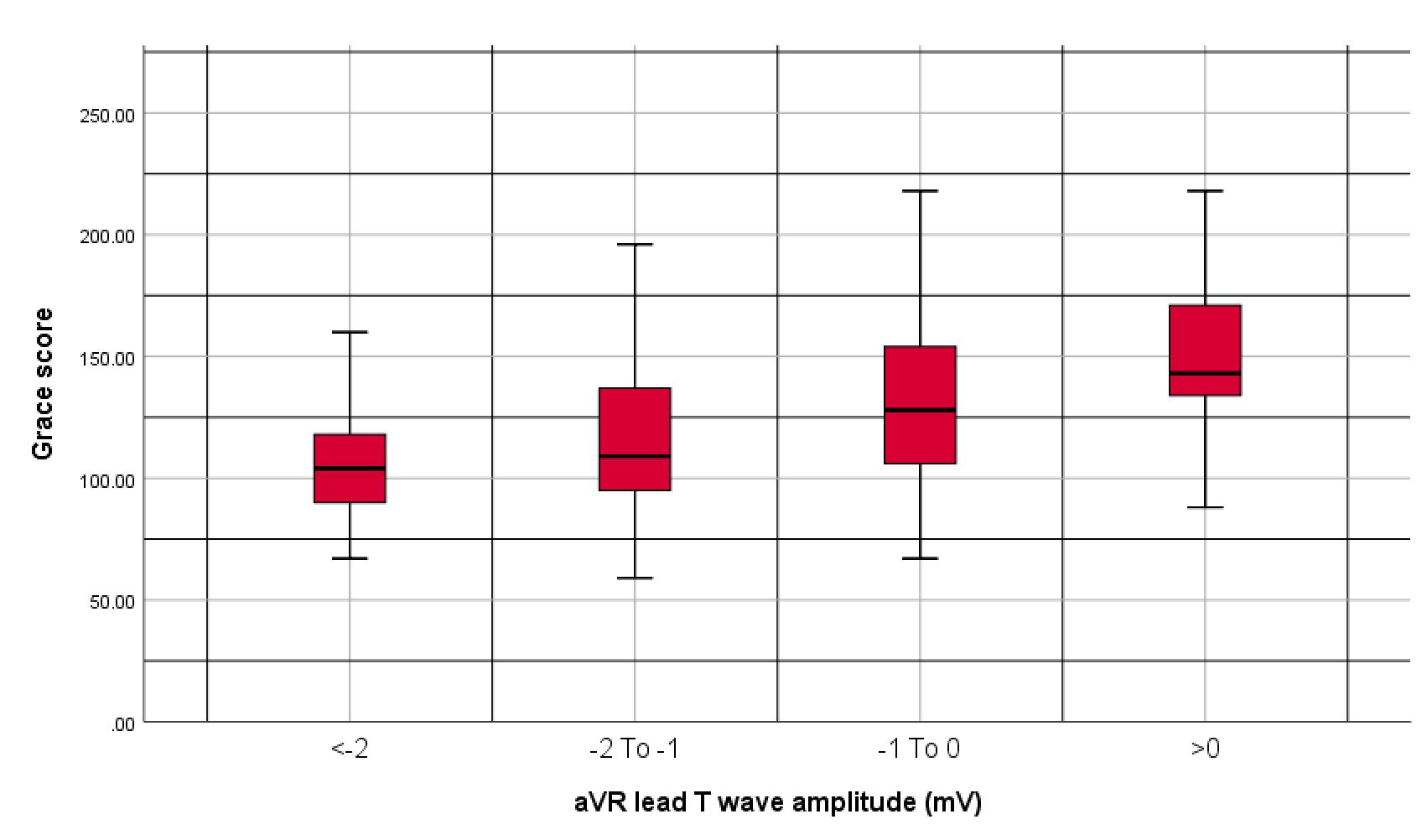 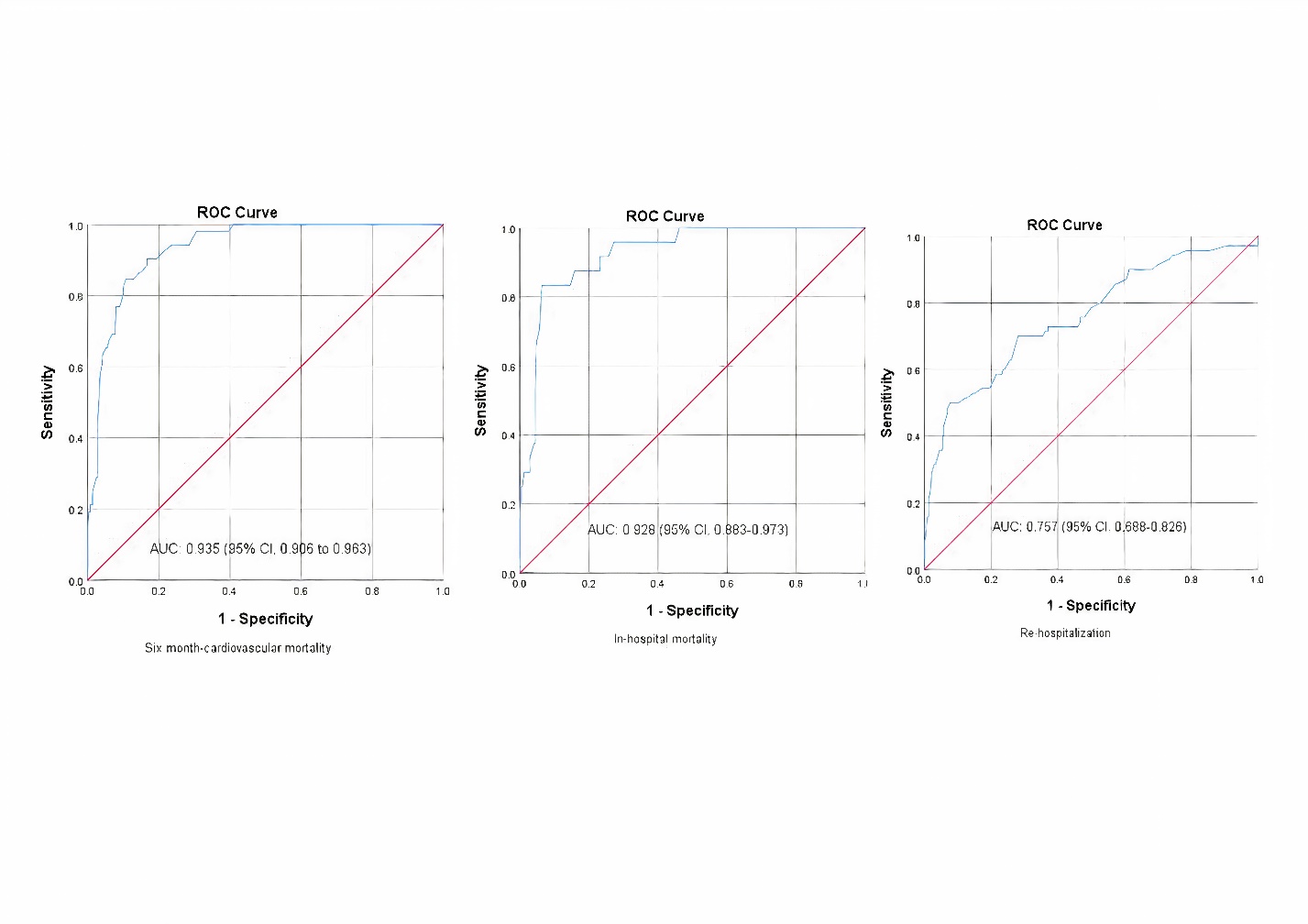 Supplemental Figure 4.  Receiver Operating Characteristic (ROC) curve analysis for prognostic power of Global Registry of Acute Coronary Events (GRACE) score in patients with different T wave amplitude in aVR leadSupplemental Table 1.  Independent determinants of T wave amplitude in aVR lead in STEMI patientsSupplemental Table 1.  Independent determinants of T wave amplitude in aVR lead in STEMI patientsSupplemental Table 1.  Independent determinants of T wave amplitude in aVR lead in STEMI patientsSupplemental Table 1.  Independent determinants of T wave amplitude in aVR lead in STEMI patientsSupplemental Table 1.  Independent determinants of T wave amplitude in aVR lead in STEMI patientsCorrelation coefficient and 95%CIP value Age Age >= 65 years vs <65 years0.195 (0.023, 0.357).026GenderGenderMale vs female-0.012 (-0.224, 0.201).913DMDMPresent vs absent-0.186 (-0.394, 0.023).075HTNHTNPresent vs absent-0.159 (-0.322, 0.004).072HCHCPresent  vs absent-0.067 (-0.276, 0.141).526Cr (mg/dl)Cr (mg/dl)>=1.2 vs <1.2-0.090 (-0.273, 0.093).321BS (mg/dl)BS (mg/dl)>=200 vs <200-0.037 (-0.267, 0.193).754Time from symptom  a (hours)Time from symptom  a (hours)>=12 vs <12-0.135 (-0.317, 0.048).136Systolic BP mmHgSystolic BP mmHg>=100 vs 1000.107 (-0.170, 0.384).448HR/ minHR/ min>=90 vs <900.184 (0.010, 0.364).038Killip classKillip class> 1 vs <10.073 (-0.121, 0.267).815Infarction locationInfarction locationInferior vs anterior0.144 (-0.044, 0.333).116PAHPAHPresent vs absent0.248 (-0.015, 0.512).057MRMRNo MR vs MR-0.042 (-0.209, 0.126).625LVEF (%)LVEF (%)>=40 vs <40-0.253 (-0.050, -0.456).015a  Time from symptom to hospital admission; BP, Blood pressure; HC, Hypercholesterolemia;  HTN, Hypertension; HR, Heart rate; LVEF, Left ventricular ejection fraction; MR, Mitral regurgitation; PAH, Pulmonary arterial;  
PCI, Percutaneous coronary interventiona  Time from symptom to hospital admission; BP, Blood pressure; HC, Hypercholesterolemia;  HTN, Hypertension; HR, Heart rate; LVEF, Left ventricular ejection fraction; MR, Mitral regurgitation; PAH, Pulmonary arterial;  
PCI, Percutaneous coronary interventiona  Time from symptom to hospital admission; BP, Blood pressure; HC, Hypercholesterolemia;  HTN, Hypertension; HR, Heart rate; LVEF, Left ventricular ejection fraction; MR, Mitral regurgitation; PAH, Pulmonary arterial;  
PCI, Percutaneous coronary interventiona  Time from symptom to hospital admission; BP, Blood pressure; HC, Hypercholesterolemia;  HTN, Hypertension; HR, Heart rate; LVEF, Left ventricular ejection fraction; MR, Mitral regurgitation; PAH, Pulmonary arterial;  
PCI, Percutaneous coronary interventiona  Time from symptom to hospital admission; BP, Blood pressure; HC, Hypercholesterolemia;  HTN, Hypertension; HR, Heart rate; LVEF, Left ventricular ejection fraction; MR, Mitral regurgitation; PAH, Pulmonary arterial;  
PCI, Percutaneous coronary interventionSupplemental Table 2 .   Performance of T wave amplitude in aVR lead at different cutoff points for prognosis of  distinct endpoints in STEMI patientsSupplemental Table 2 .   Performance of T wave amplitude in aVR lead at different cutoff points for prognosis of  distinct endpoints in STEMI patientsSupplemental Table 2 .   Performance of T wave amplitude in aVR lead at different cutoff points for prognosis of  distinct endpoints in STEMI patientsSupplemental Table 2 .   Performance of T wave amplitude in aVR lead at different cutoff points for prognosis of  distinct endpoints in STEMI patientsSupplemental Table 2 .   Performance of T wave amplitude in aVR lead at different cutoff points for prognosis of  distinct endpoints in STEMI patientsSupplemental Table 2 .   Performance of T wave amplitude in aVR lead at different cutoff points for prognosis of  distinct endpoints in STEMI patientsSupplemental Table 2 .   Performance of T wave amplitude in aVR lead at different cutoff points for prognosis of  distinct endpoints in STEMI patientsSupplemental Table 2 .   Performance of T wave amplitude in aVR lead at different cutoff points for prognosis of  distinct endpoints in STEMI patientsSupplemental Table 2 .   Performance of T wave amplitude in aVR lead at different cutoff points for prognosis of  distinct endpoints in STEMI patientsSupplemental Table 2 .   Performance of T wave amplitude in aVR lead at different cutoff points for prognosis of  distinct endpoints in STEMI patientsSupplemental Table 2 .   Performance of T wave amplitude in aVR lead at different cutoff points for prognosis of  distinct endpoints in STEMI patientsT wave  amplitude mV
Six month-cardiovascular mortalityn = 340
Six month-cardiovascular mortalityn = 340
Six month-cardiovascular mortalityn = 340In-hospital mortalityn = 340In-hospital mortalityn = 340In-hospital mortalityn = 340Re-hospitalizationn = 316bRe-hospitalizationn = 316bRe-hospitalizationn = 316bPresentAbsentPresentPresentAbsentPresentPresentAbsentCutoff point of 0 mV≥0  13 (44.8)a16 (55.2)7 (24.1)7 (24.1)22 (75.9)10 (45.5)10 (45.5)12 (54.5)Cutoff point of 0 mV<0  39 (12.5)272 (87.5)17 (5.5)17 (5.5)294 (94.5)60 (20.4)60 (20.4)234 (79.6)Cutoff point of -1  mV-1≤  45 (24.7)137 (75.3)23 (12.6)23 (12.6)159 (87.4)47 (29.6)47 (29.6)112 (70.4)Cutoff point of -1  mV<-1  7 (4.4)151 (95.6)1 (0.6)1 (0.6)157 (99.4)23 (14.6)23 (14.6)134 (85.4)Cutoff point of -2  mV-2≤  51 (16.6)256 (83.4)24 (7.8)24 (7.8)283 (92.2)68 (24.0)68 (24.0)215 (76.0)Cutoff point of -2  mV<-2  1 (3.0)32 (97.0)0 (0.0)0 (0.0)33 (100.0)2 (6.1)2 (6.1)31 (93.9)